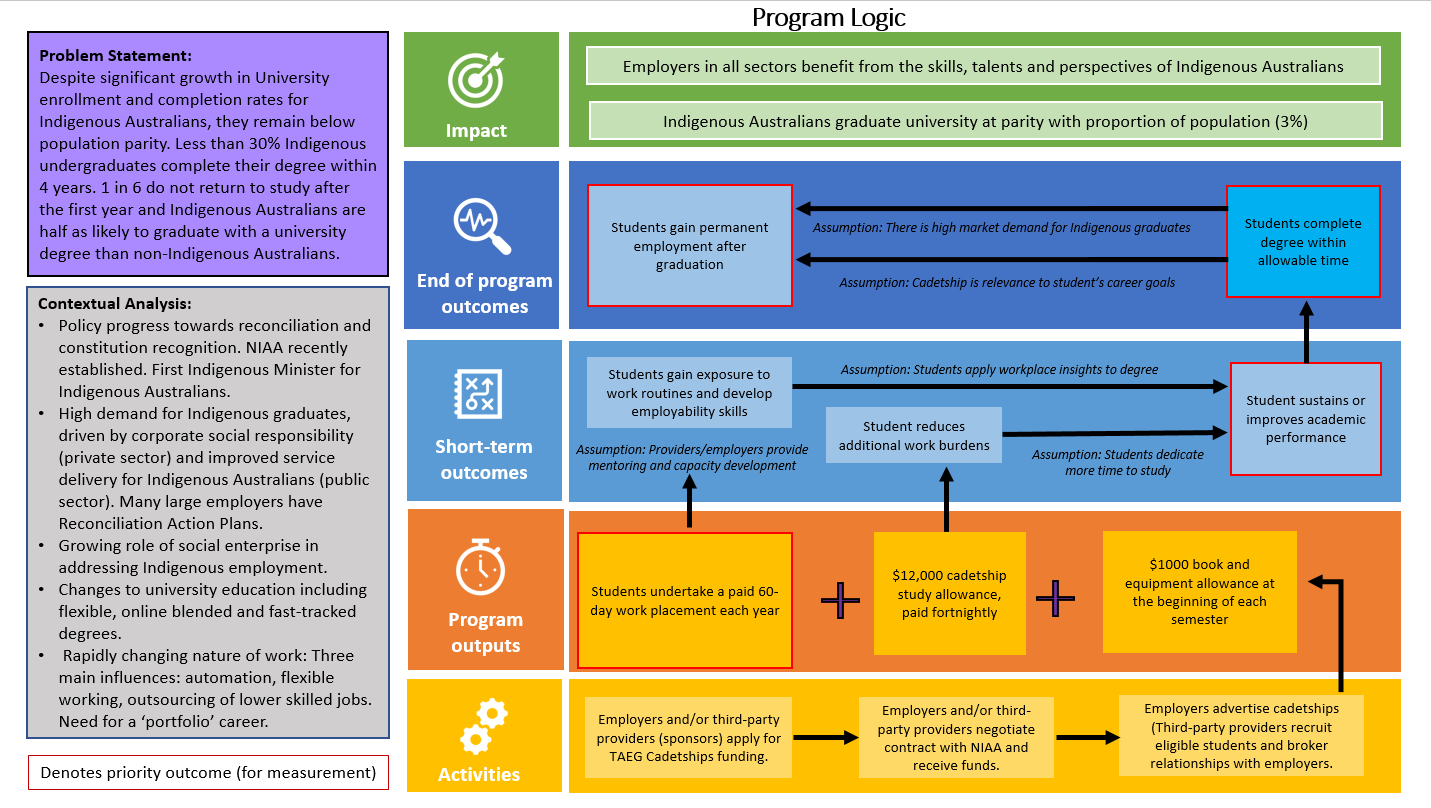 Program LogicProblem Statement:Despite significant growth in University enrollment and completion rates for Indigenous Australians, they remain below population parity. Less than 30% Indigenous undergraduates complete their degree within 4 years. 1 in 6 do not return to study after the first year and Indigenous Australians are half as likely to graduate with a university degree than non-Indigenous Australians.Contextual Analysis:Policy progress towards reconciliation and constitution recognition. NIAA recently established. First Indigenous Minister for Indigenous Australians.High demand for Indigenous graduates, driven by corporate social responsibility (private sector) and improved service delivery for Indigenous Australians (public sector). Many large employers have Reconciliation Action Plans.Growing role of social enterprise in addressing Indigenous employment.Changes to university education including flexible, online blended and fast-tracked degrees.Rapidly changing nature of work: Three main influences: automation, flexible working, outsourcing of lower skilled jobs. Need for a ‘portfolio’ career.
Impact1st Line - Employers in all sectors benefit from the skills, talents and perspectives of Indigenous Australians2nd Line - Indigenous Australians graduate university at parity with proportion of population (3%)End of program outcomesStudents gain permanent employment after graduation *Assumption: there is a high market demand for indigenous graduatesAssumption: Cadetship is relevance to student’s career goalsStudents complete degree within allowable time *Short term outcomesStudents gain exposure to work routines and develop employability skillsAssumption: Providers/employers provide mentoring and capacity developmentAssumption: Students apply workplace insights to degreeStudent reduces additional work burdensAssumption: Students dedicate more time to studyStudent sustains or improves academic performance *Program outputsStudents undertake a paid 60-day work placement each year *Plus$12,000 cadetship study allowance paid fortnightlyPlus$1,000 book and equipment allowance at the beginning of each semesterActivitiesEmployers and/or third party providers (sponsors) apply for TAEG Cadetships fundingEmployers and/or third party providers negotiate contract with NIAA and receive funds.Employers advertise cadetships (Third-party providers recruit eligible students and broker relations with employers.*  Denotes priority outcome (for measurement)